COLEGIO UNIVERSITARIO FERMÍN TORO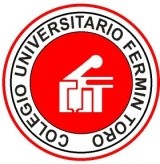 UNIDAD DE PLANIFICACIÓN Y DESARROLLOSOLICITUD DE INSCRIPCIÓNSOLICITUD DE INSCRIPCIÓN EN LAS SIGUIENTES ASIGNATURAS:Seleccione con una “x” la modalidad de estudio de la asignatura.VERIFICA SI LAS ASIGNATURAS NO TIENEN PRELACIÓN PAGO DE LA INSCRIPCIÓNTransferencia:OBSERVACIONES:Antes de enviar la inscripción debes escribir a cuftcobranzas©gmail.com para solicitar tu solvencia e imprimirla.Debes enviar esta planilla junto al capture de la transferencia	de la inscripción y la solvencia administrativa impresaNOMBRE Y FIRMA DEL RECEPTOR	FIRMA DEL ALUMNOFecha:  	Apellidos y Nombres:Apellidos y Nombres:Apellidos y Nombres:Cedula:Cedula:Carrera:Carrera:Semestre:Semestre:Semestre:Correo Electrónico:Teléfono Celular:Teléfono Celular:Teléfono Celular:Teléfono Fijo:Banco de origen:Banco de origen:Banco destino:Referencia:Referencia:Monto:Monto:Fecha:PAGO EN EFECTIVOMonto:Monto:Monto:Fecha:Fecha:N DE RECIBON DE RECIBO